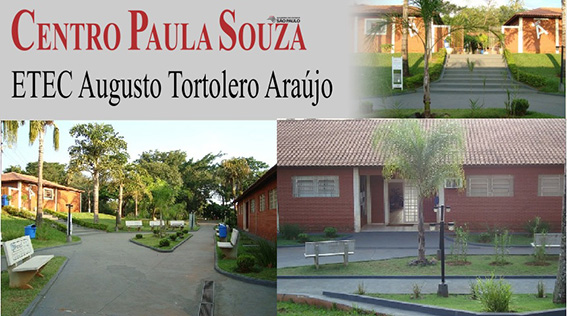 PLANO DE GERENCIAMENTO DE RESÍDUOS SÓLIDOS (PGRS) DA ETEC AUGUSTO TORTOLERO ARAÚJOResponsável: PARAGUAÇU PAULISTA2014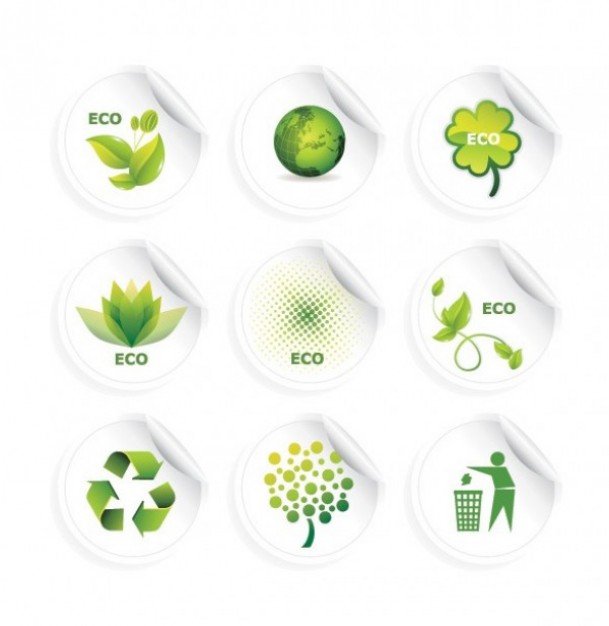 A Lei Federal nº 12.305, de 02 de agosto de 2010, que institui a Política Nacional de Resíduos Sólidos, resolve entre alguns dos instrumentos: os planos de resíduos sólidos, os inventários de resíduos, a coleta seletiva e a educação ambiental.O presente Plano de Gerenciamento de Resíduos Sólidos – PGRS destina-se a fornecer subsídios para que a ETEC Augusto Tortolero Araújo, de Paraguaçu Paulista passe a respeitar a legislação vigente.Considerando que a unidade geradora de resíduos sólidos não está gerindo todos os tipos de resíduos no momento do encaminhamento deste plano, o objetivo é que os resíduos sejam separados em recipientes identificados com adesivos de cores diferentes e destinados corretamente. IDENTIFICAÇÃO DA INSTITUIÇÃO:1 -   Apresentação e Objetivos:O presente Plano de Gerenciamento de Resíduos Sólidos – PGRS é baseado na Legislação vigente, que estabelece os princípios básicos da minimização da geração de resíduos, identificando e descrevendo as ações relativas ao seu manejo adequado, levando em consideração os aspectos referentes a todas as etapas, compreendidas pela geração, segregação, acondicionamento, identificação, coleta, transporte interno, armazenamento temporário, tratamento interno, armazenamento, coleta e transporte externo e disposição final devida.2 – Tipos e Classificação de resíduos:Os Resíduos produzidos na ETEC Augusto Tortolero Araújo serão dispostos em contentores de acordo com a realidade da escola, tendo como referência a Resolução 275/01 do Conselho Nacional do Meio Ambiente – Conama, sempre que possível.A referida resolução recomenda que os resíduos recicláveis sejam separados seguindo o código em cores. No presente plano, os resíduos recicláveis serão enviados sem separação para a cooperativa local. Isso porque a própria cooperativa coleta todo o material junto, em um único bag, e faz a triagem em seu barracão. Não se fazendo necessária a separação prévia dos diferentes tipos de resíduos recicláveis.Os resíduos produzidos na ETEC Augusto Tortolero Araújo podem ser classificados em:Orgânicos (restos de comida, casca de frutas e verduras, grama, galhos pequenos...);Rejeitos; (papel higiênico, papel toalha, absorventes íntimos...);Rejeitos Perigosos; (lâmpadas, baterias, pilhas, embalagens de agrotóxicos...);Rejeitos Veterinários; (embalagens de medicamentos de uso veterinário, seringas...)Recicláveis: (papel, papelão, plásticos em geral, metais...);3 – Educação Ambiental:A professora responsável realizou palestras/ debates/ campanhas entre os alunos e servidores da ETEC Augusto Tortolero Araújo, visando à conscientização dos mesmos em relação ao procedimento que devem ser adotado para a efetivação do processo de separação dos resíduos e coleta seletiva que será implantado pelo presente Plano de Gerenciamento de Resíduos Sólidos.Atividades realizadas:Dia 19/03/2014, os alunos do 1oA do Ensino Médio Participaram de uma capacitação de conscientização sobre a importância da destinação de material reciclável para a cooperativa de catadores de material reciclável de Paraguaçu Paulista (COOPACAM). O evento foi promovido pelo DRS, Prefeitura Municipal,COPACAM, UNESP e Caá Consultoria Ambiental. Os alunos foram acompanhados por duas professoras.Dia 29/03/2014, a professora participou como voluntária, na sensibilização da importância da separação dos resíduos e doação deste material para a COOPACAM, ação resultante do evento anterior. Os alunos do 1oA do Ensino Médio e do curso Técnico em Meio Ambiente foram convidados a participarem como voluntários, no entanto, somente um aluno compareceu.Em Maio e Junho, os alunos do 1oA contabilizaram a quantidade de lixeiras distribuídas pela escola (total = 127) e colaram adesivos de identificação dos resíduos: orgânico, reciclável e rejeito em cada uma das lixeiras. Estas atividades foram realizadas durante a disciplina de Projetos e Ações em Defesa ao Meio Ambiente. Dia 04/06/2014, palestras expositiva para os alunos do Ensino Médio, com a apresentação do projeto, conscientização ambiental e aplicação de questionário de atitudes e conhecimentos. Atividade da disciplina de Projetos e Ações de Defesa ao Meio Ambiente em comemoração a Semana do Meio Ambiente (os gráficos com os resultados estão no ANEXO 1);Dia 06/06/2014, palestras expositiva para os alunos do curso Técnico em Meio Ambiente, com a apresentação do projeto, conscientização ambiental e e aplicação de questionário de atitudes e conhecimentos. Atividade em comemoração a Semana do Meio Ambiente (os gráficos com os resultados estão no ANEXO 1);Dia 31/07/2014, palestras expositiva para os servidores da escola, com a apresentação do projeto, conscientização ambiental e elaboração de planilha com departamentos geradores de resíduos, tipos de resíduos, freqüência da coleta e destinação e elaboração de planos e metas descritos a diante;Dia 31/07/2014, foi disponibilizado um bag da COOPACAM para coleta e armazenamentos dos resíduos recicláveis produzidos durante a semana;Dia 06/08/2014 foi instalada uma bomba de captação de pilhas, baterias e celulares antigos na biblioteca da escola. A bomba e adesivo de divulgação foram doados pelo CIVAP e a bomba foi personalizada durante as aulas de Projetos de Ações e Defesa ao Meio Ambiente. 4 – Planos e Metas  	Visando implantar procedimentos adequados para efetivação do Programa de Coleta Seletiva previsto no presente Plano de Gerenciamento de Resíduos e obedecem as seguintes etapas:Diagnóstico – Análise quantitativa e qualitativa dos resíduos gerados em cada um dos departamentos levantados para o preenchimento das tabelas apresentadas anteriormente;Coleta de resíduos – A retirada dos resíduos de cada departamento será efetuada diariamente, como de costume, no entanto as lixeiras estarão com sacos de lixo de cores diferentes. Coleta de rejeito - Os rejeitos estarão em sacos pretos, retirados diariamente, levado para o aterro sanitário pela coleta municipal (terça-feira e sexta-feira);Coleta do resíduo reciclável - o resíduo reciclável será coletado em lixeiras com sacos de cor verde. O material será acumulado em um bag da cooperativa de catadores e será coletado todas as sextas-feiras; Fragmentação de documentos – a APM vai analisar a possibilidade de adquirir um fracionador de papel para destinação correta de documentos para a reciclagem;Coleta do resíduo orgânico – o resíduo orgânico produzido na cozinha já vem sendo coletado e doado para pessoas que tem o interesse em utilizar o material como alimento para porcos (lavagem). Recomenda-se que todo o resíduo de mesma classe tenha a mesma finalidade. O material orgânico coletado nos diferentes departamentos, inclusive cooperativa, deve ser levado junto com o resíduo da cozinha;Lixeiras – Através de entrevistas com alunos e servidores, foi verificado que o tipo de lixeira mais adequado é a que contem a possibilidade de depositar resíduos recicláveis e orgânicos lado a lado. Além disso, foi relatado problemas na disposição em alguns pontos, onde as lixeiras se deslocam com o vento e espalham o conteúdo. Assim, sugere-se que o modelo de lixeiras com dois tambores (um verde e um cinza, lado a lado), com poste e fixos ao chão.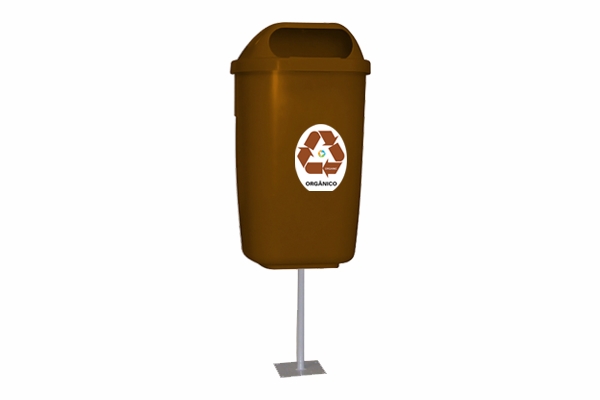 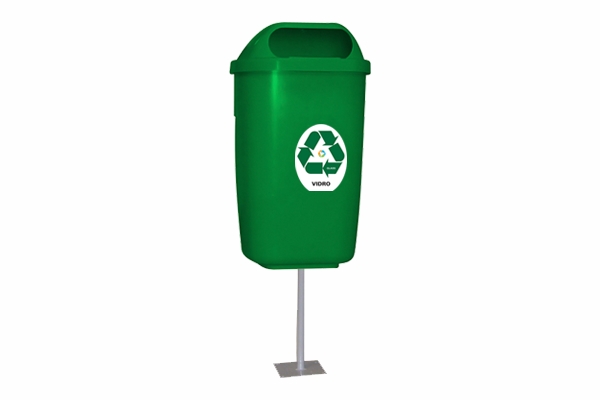 Figura 1. Modelo de lixeiras adequadas para coleta de resíduos recicláveis e orgânicos.  Acondicionamento – Sugere-se que seja criado um Local de Armazenamento dos Resíduos, na área externa, acimentado, onde os sacos plásticos recolhidos e previamente selecionados serão dispostos dentro de containers, seguindo a seguinte padronização:Orgânicos – Com identificação, na cor Marrom, seguindo resolução do 275/01 do Conama;Rejeitos – Com identificação padronizada, na cor Cinza, seguindo resolução do 275/01 do Conama;Recicláveis – Serão depositados em um bag;Rejeitos Perigosos – Pilhas, baterias e celulares serão depositados em uma bomba personalizada com imagens de natureza, com adesivo de identificação na cor Laranja, disposta na biblioteca;Rejeitos Veterinários – Sugere-se a política da logística reversa para a destinação correta deste material. Os fornecedores serão contatados por telefone para que seja orientado o modo correto de devolução deste material. Seguindo a Resolução Conama este tipo de material deve ser armazenado em sacos de lixo de cor branco. Armazenar separadamente em local seguro.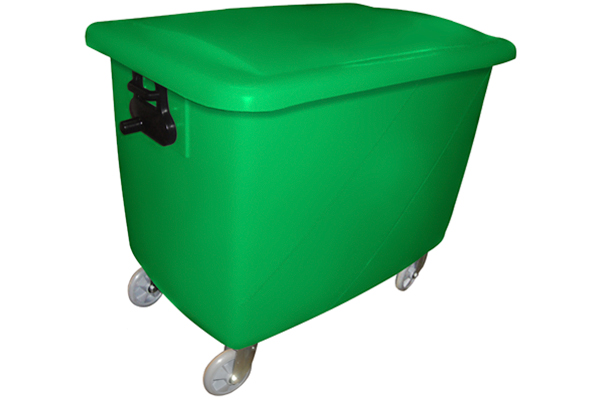 Figura 2. Modelo de conteiner com 1000L para o armazenamento geral de resíduos.OBS: A Resolução define cores distintas para resíduos recicláveis distintos. Aqui será utilizada somente uma das cores para unir todos dos resíduos recicláveis. Além disso, a Resolução define cinza como cor para o descarte de rejeitos. O material será armazenado em sacos de lixo preto, por ser a cor de sacos de lixos em estoque na escola.5 – Destinação Final:A COOPACAM já foi contatada e passará todas as sextas-feiras para coletar o material reciclável acumulado durante a semana.O resíduo orgânico já é doado para produtores agropecuários que vão até a escola diariamente para coletar este material.Somente o rejeito deve ser levado pela coleta Municipal, que passa na escola todas as terças e sextas-feiras.O resíduo perigoso (pilhas e baterias) será levado para o CIVAP sempre que houver estoque. As lâmpadas continuarão sendo destinadas para a prefeitura.Deverá ser providenciada a logística reversa do rejeito veterinário. Conforme as tabelas a seguir (Tabela 1 e 2).Tabela 1. Destinação correta de cada tipo de resíduo produzido na ETEC Augusto Tortolero Araújo.Tabela 2. Resíduos produzidos por departamento, destino atual e destinação adequada de cada tipo de resíduos.	Nome da Instituição Geradora: ETEC Augusto Tortolero Araújo.Nome da Instituição Geradora: ETEC Augusto Tortolero Araújo.Nome da Instituição Geradora: ETEC Augusto Tortolero Araújo.Nome da Instituição Geradora: ETEC Augusto Tortolero Araújo.Nome da Instituição Geradora: ETEC Augusto Tortolero Araújo.Endereço: Rod. Manílio Gobbi, Km 47Endereço: Rod. Manílio Gobbi, Km 47Endereço: Rod. Manílio Gobbi, Km 47Município: Paraguaçu PtaUF: SP CEP: 19700-000Telefone: (18) 3361-7719Telefone: (18) 3361-7719Telefone: (18) 3361-7719Telefone: (18) 3361-7719Nº de Funcionários:50Nº de Funcionários:50Nº de Usuários (alunos):480Nº de Usuários (alunos):480Nº de Usuários (alunos):480Responsável pelo PGRS: Alunos do primeiro ano do Ensino MédioResponsável pelo PGRS: Alunos do primeiro ano do Ensino MédioResponsável pelo PGRS: Alunos do primeiro ano do Ensino MédioResponsável pelo PGRS: Alunos do primeiro ano do Ensino MédioResponsável pelo PGRS: Alunos do primeiro ano do Ensino MédioDescrição da Atividade:- Diagnóstico qualitativo e quantitativo de resíduos sólidos gerados pela instituição;- Atividades de conscientização e educação ambiental;- Gerenciamento e destinação correta dos resíduos sólidos.Descrição da Atividade:- Diagnóstico qualitativo e quantitativo de resíduos sólidos gerados pela instituição;- Atividades de conscientização e educação ambiental;- Gerenciamento e destinação correta dos resíduos sólidos.Descrição da Atividade:- Diagnóstico qualitativo e quantitativo de resíduos sólidos gerados pela instituição;- Atividades de conscientização e educação ambiental;- Gerenciamento e destinação correta dos resíduos sólidos.Descrição da Atividade:- Diagnóstico qualitativo e quantitativo de resíduos sólidos gerados pela instituição;- Atividades de conscientização e educação ambiental;- Gerenciamento e destinação correta dos resíduos sólidos.Descrição da Atividade:- Diagnóstico qualitativo e quantitativo de resíduos sólidos gerados pela instituição;- Atividades de conscientização e educação ambiental;- Gerenciamento e destinação correta dos resíduos sólidos.Tipo de materialPeríodo de recolhimentoResponsável pelo recolhimentoDestinação FinalOrgânicoDiárioReceptor da doaçãoAlimentação de animais (lavagem)RejeitosTerça-feira/ Sexta-feiraColeta MunicipalAterro SanitárioRejeitos PerigososQuando houver estoqueLevado ao CIVAP ou prefeituraUnidade Produtora (fabrica)Rejeito veterinárioLogistica reversaComprador do materialUnidade Produtora (fabrica)RecicláveisDeterminado pela Empresa geradora.COOPACAMUsina de CompostagemResíduosDias de coleta  Destino atualDestino adequado AdministrativoReciclávelOrgânicoDiáriaAterro SanitárioCOOPACAMDoação (lavagem)AlojamentoRejeitoReciclávelOrgânicoTerça-feira/ Sexta-feiraAterro SanitárioAterro SanitárioCooperativaDoação (lavagem)Cooperativa (cantina)RejeitoReciclávelOrgânicoDiáriaAterro SanitárioAterro SanitárioCooperativaDoação (lavagem)CopaRejeitoReciclável OrgânicoDiáriaAterro SanitárioAterro SanitárioCooperativaDoação (lavagem)CozinhaOrgânicoDiáriaDoação (lavagem)Doação (lavagem)FazendaRejeito perigoso Rejeito veterinárioQuando há estoqueCIVAPAterro SanitárioCIVAPLogística reversaLaticínioRejeitoReciclável OrgânicoDiáriaAterro SanitárioAterro SanitárioCooperativaDoação (lavagem)LaboratóriosRejeitoReciclávelOrgânicoDiáriaCooperativa (professor leva)Aterro  SanitárioAterro SanitárioCooperativaDoação (lavagem)Limpeza geralRejeitoReciclável OrgânicoTerça-feira/ Sexta-feiraAterro SanitárioAterro SanitárioCOOPACAMDoação (lavagem)